Lichfield Diocese Prayer Diary: Issue 57 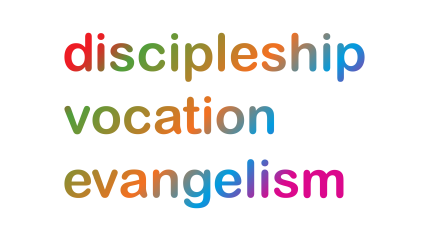 Our prayers take forwards the ‘SHAPING FOR MISSION’ Deanery focus. As ‘People of Hope’ we remain mindful of the implications of Covid-19, both locally and globally. Mon 3rd: for the church families in Swindon and Himley and the Smestow Vale Team, who have been in vacancy since New Year; for the church community in Pattingham as they prepare for their Vicar, the Rev’d Preb Maureen Hobbs’ retirement at the end of May, and for Maureen at this major time of transition in her life.Tues 4th: (English Saints and Martyrs of the Reformation Era) for the work of Compton Care, their Chaplain, Rev’d Elaine and chaplaincy team; for the 700 volunteers who assist in so many different ways; for the support given to local NHS hospitals over the last year and for the team of clinical staff, nurses, care assistants, cleaners, cooks, delivery drivers and other support staff. For all attending by Zoom the workshop led by Revd Preb Chris Thorpe today – ‘Worship that Counts’.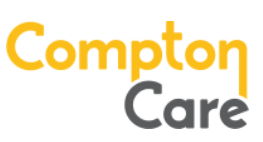 Wed 5th:  following the recent release of ‘From Lament to Action’ pray that our Diocese and the entire Church of England may implement the 47 actions of this report to root out racism within the church; pray for the many people of UK Minority Ethnic (UKME) or Global Majority Heritage (GMH) backgrounds that they may be properly integrated and affirmed within our church structures.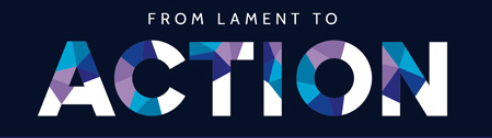 Thur 6th: Shaping for Mission: for the SfM team as they meet today and for SfM facilitator Laura Edwards; for confidence in the gospel and making it known; for the move into the ‘Vision’ setting phase of the process that they may reach out to the 102,200 people living in the region; for those facing the challenges of rural ministry.Friday 7th: Schools:  that good relationships will be developed between the churches and the 12 church schools and the community schools in the Trysull Deanery; giving thanks for the chaplaincy team at Kinver High School and for links with the Deputy Head and staff; praying for wisdom in knowing how to best support students and staff going forward particularly in the new school year. Saturday 8th May:(Julian of Norwich, Spiritual Writer, c.1417) Give thanks for the ecumenical relations at the Church at Perton and for their link with the Carrigaline Union of two parishes in the Diocese of Cork, Cloyne and Ross, in the Church of Ireland; for their Rector Revd Canon Elaine Murray.For further resources for praying for the worldwide church see the Anglican Cycle of prayer: https://bit.ly/3anQUWGThank you to everyone who participated in the Diocesan Day of Prayer. For reports, photos and words of encouragement visit the Diocesan Facebook Group. Sun 2nd May: (Athanasius, Bishop of Alexandria, Teacher of the Faith, 373) we pray for the Trysull Deanery covering both the western suburbs of the city of Wolverhampton as well as a number of villages; for Rural Dean-Julia Cody and Lay Chair- Richard Pithers; for all the church communities and their leaders as they move out of lockdown, particularly as they continue to work out ‘hybrid’ church; for each church family as they seek to support their communities and re-build relationships.